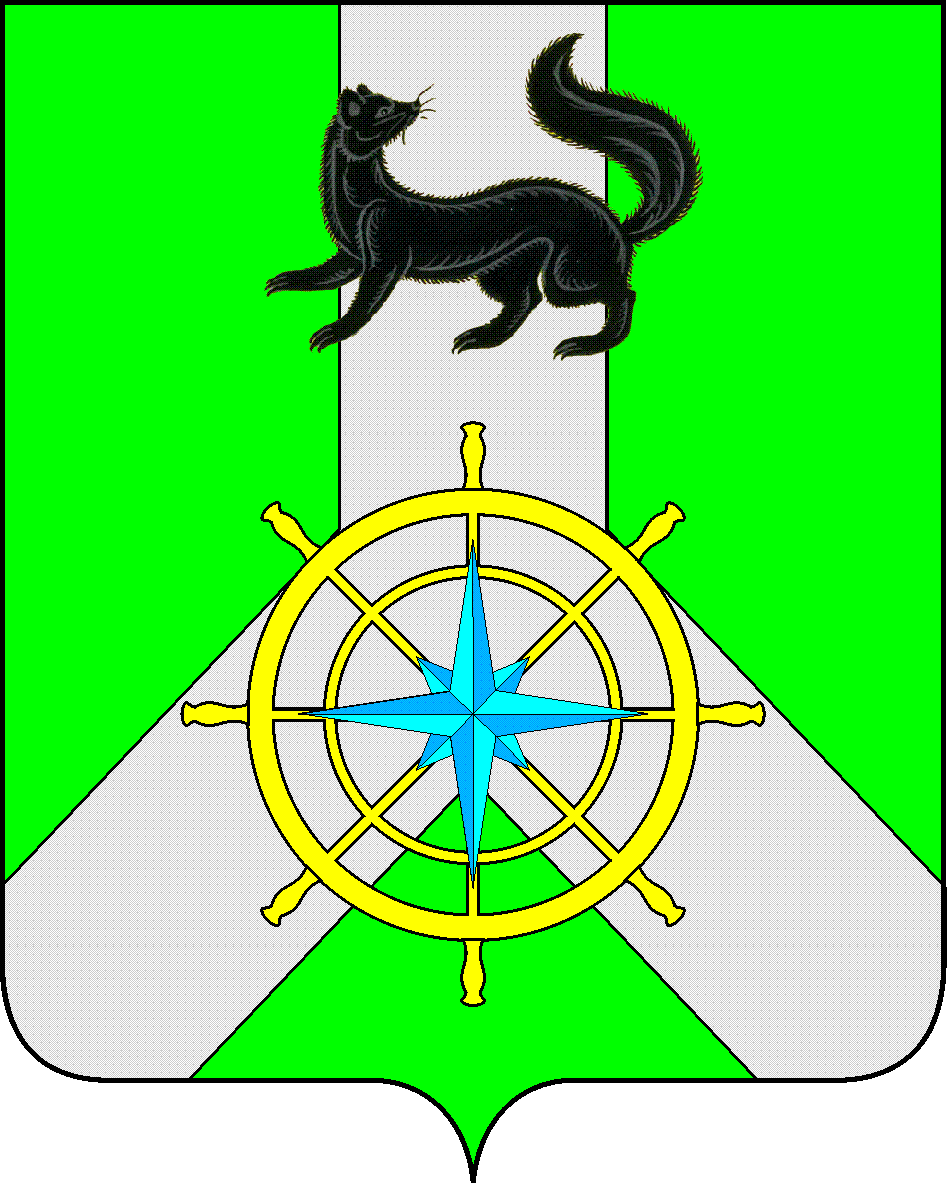 Р О С С И Й С К А Я  Ф Е Д Е Р А Ц И ЯИ Р К У Т С К А Я  О Б Л А С Т ЬК И Р Е Н С К И Й   М У Н И Ц И П А Л Ь Н Ы Й   Р А Й О НД У М А РЕШЕНИЕ №335/6В соответствии со ст.ст.15, 187 Бюджетного Кодекса Российской Федерации, ст. ст. 15, 52 Федерального Закона от 06.10.2003 года № 131-ФЗ «Об общих принципах организации местного самоуправления в Российской Федерации», ст. 21 Положения о бюджетном процессе в муниципальном образовании Киренский район, утвержденного Решением Думы Киренского района от 30.05.2014 г. № 33/5, руководствуясь ст.25, 54 Устава муниципального образования Киренский район,ДУМА РЕШИЛА:Статью 1 изложить в следующей редакции: Утвердить основные характеристики бюджета муниципального образования Киренский район ( далее муниципального района) на 2018 год : - Общий объем доходов  бюджета муниципального  района в сумме – 1044305,9  тыс. руб., в том числе безвозмездные перечисления в сумме – 789579,8 тыс. руб., из них  объем межбюджетных трансфертов из областного  и федерального бюджета – 786081,32 тыс. руб., объем межбюджетных трансфертов из бюджетов поселений – 3813,3  т.р. - Общий объем расходов бюджета в сумме – 1069495 тыс. руб.  - Размер дефицита бюджета муниципального района в сумме – 18849 тыс. руб., или 7,4 % утвержденного общего объема доходов без учета утвержденного объема безвозмездных поступлений и поступлений налоговых доходов по дополнительным нормативам отчислений. Увеличить размер дефицита бюджета муниципального района за счет снижения остатков средств на счетах по учету средств местного бюджета по состоянию на 01.01.2018 года в сумме 6340,1 тыс. рублей. Общий объем размера дефицита бюджета муниципального района установить 25189,15 тыс. рублей.Направить на покрытие дефицита бюджета поступления из источников  внутреннего финансирования дефицита бюджета в соответствии с приложением №1 к данному решению.Статью 6 изложить в следующей редакции:Утвердить распределение  бюджетных ассигнований по разделам и подразделам классификации расходов бюджетов  Российской Федерации  на 2018 год и плановый период в соответствии с приложением №10 к данному решению.Утвердить распределение бюджетных ассигнований на 2018 год и плановый период по целевым статьям (муниципальным программам и непрограммным направлениям деятельности), группам (группам и подгруппам) видам расходов, разделам, подразделам классификации расходов  бюджетов  Российской Федерации, в соответствии с приложением №12 к данному решению.Утвердить ведомственную структуру расходов  бюджета на 2018 год и плановый период в соответствии с приложением №14 к данному решению.Статью 9 изложить в следующей редакции:Утвердить объем бюджетных ассигнований на финансовое обеспечение реализации муниципальных программ  на 2018 год и плановый период в соответствии с приложением №20 к данному решению.Статью 15 изложить в следующей редакции:Установить, что в 2018 году и плановом периоде за счет средств бюджета МО Киренский район предоставляются субсидии:1) автономным учреждениям МО Киренский район:а) на возмещение нормативных затрат, связанных с оказанием ими в соответствии с муниципальным заданием муниципальных услуг (выполнением работ);б) на иные цели, связанные с развитием материально-технической базы, проведением реконструкции  и (или) капитального ремонта, реализацией мероприятий, в том числе в рамках реализации муниципальных целевых программ МО Киренский район.Распределение данных субсидий определено приложением №27 к данному решению.Порядок определения объема и условия предоставления, указанных в настоящем пункте субсидий устанавливается Администрацией МО Киренский район.Статью 18 изложить в следующей редакции:Утвердить верхний предел муниципального внутреннего долга по состоянию на 1 января 2019 года в размере – 20401 тыс. руб. в том числе по муниципальным гарантиям – 0 рублей, на 1 января 2020 года в размере – 37781  тыс. руб., в том числе по муниципальным гарантиям – 0 рублей, на 1 января 2021 года в размере – 59816,5 тыс. руб.  в том числе по муниципальным гарантиям – 0 рублей.Статью 19 изложить в следующей редакции:Утвердить программу муниципальных заимствований на 2018 год и плановый период в соответствии с приложением №31 к данному решению.Решение подлежит официальному опубликованию в газете «Ленские зори» и размещению на официальном сайте администрации Киренского муниципального района www.kirenskrn.irkobl.ru в разделе «Дума Киренского района».Решение вступает в силу со дня официального опубликования (обнародования).МэрКиренского муниципального района					К.В. СвистелинПредседательствующий ДумыКиренского муниципального района					Е.А.Потапова27 июня 2018 г.г. КиренскО внесении изменений в решение Думы №279/6 от 18 декабря 2017 года «О бюджете муниципального образования Киренский район на 2018 год и плановый период 2019 и 2020 годов»